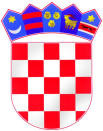 IZBORNO POVJERENSTVO ZA MJESNE ODBORE
OPĆINE PREKOKLASA: 013-03/16-01/09UR.BROJ: 2198/13-8-16-1Preko, 26. listopada 2016. godineNa temelju članka 26. Zakona o lokalnim izborima( „ Narodne novine „ br. 144/12)  i članka 12.st.1. Odluke o pravilima za izbor vijeća mjesnih odbora ( „ Službeni glasnik Općine Preko“ broj 7/10) Izborno povjerenstvo za mjesne odbore Općine Preko sastavlja i objavljuje pravovaljano predložene kandidacijske liste za izbor članova Vijeća mjesnog odbora Sestrunj 1.  NAZIV LISTE: HRVATSKA DEMOKRATSKA ZAJEDNICA- HDZ      NOSITELJ LISTE: Ivo Šužberić1. Ivo Šužberić, Hrvat, Sestrunj, Sestrunj 27, 08.07.1952.,OIB: 44524945621,     muško, 2. Miodrag Šužberić, Hrvat, Sestrunj , Sestrunj 31, 28.10.1954., OIB: 69198079751,      muško,3. Silvana Radulić,Hrvatica, Sestrunj, Sestrunj 35, 15.04.1961., OIB: 68147188596,      žensko,4. Marija Deželjin, Hrvatica, Sestrunj, Sestrunj 76, 04.08.1940., OIB: 82029129138,     žensko5. Šime Švorinić, Hrvat,Sestrunj, Sestrunj 102, 24.07.1939., OIB: 56984843809,      muško2. KANDIDACIJSKA LISTA GRUPE BIRAČA    NOSITELJ LISTE: Nenad ŠužberićNenad Šužberić, Hrvat, Sestrunj, Sestrunj 39, 03.05.1961., OIB: 0588/4313115, muško,Darko Dilber, Hrvat, Sestrunj, Sestrunj 36 A, 02.01.1964., OIB: 78266133469, muško,Marinko Fatović, Hrvat, Sestrunj,  Sestrunj 82, 20.06.1950.,OIB: 48861989025,  muško,Vjeka Bakić, Hrvatica, Sestrunj, Sestrunj 61, 09.09.1955., OIB: 81639242453, žensko,Slavko Margetić, Hrvat, Sestrunj, Sestrunj 40, 05.05.1941., OIB: 78337646492, muško                                                 IZBORNO POVJERENSTVO ZA MJESNE ODBORE                                                                          OPĆINE PREKO                                                                              Predsjednica                                                                          Emili Stipanov, v.rIZBORNO POVJERENSTVO ZA MJESNE ODBORE
OPĆINE PREKOKLASA: 013-03/16-01/09UR.BROJ: 2198/13-8-16-2Preko, 26. listopada 2016. godineNa temelju članka 26. Zakona o lokalnim izborima( „ Narodne novine „ br. 144/12)  i čl.12.st.1. Odluke o pravilima za izbor vijeća mjesnih odbora ( „ Službeni glasnik Općine Preko“ broj 7/10) Izborno povjerenstvo za mjesne odbore Općine Preko sastavlja i objavljuje zbirnu listu za izbor članova Vijeća mjesnog odbora Sestrunj,      ZBIRNU LISTU ZA IZBOR ČLANOVA VIJEĆAMJESNOG ODBORA SESTRUNJ                     1. HRVATSKA DEMOKRATSKA ZAJEDNICA- HDZ
                         NOSITELJ LISTE: Ivo Šužberić   2. KANDIDACIJSKA LISTA GRUPE BIRAČA       NOSITELJ LISTE: Nenad Šužberić                                                 IZBORNO POVJERENSTVO ZA MJESNE ODBORE                                                                          OPĆINE PREKO                                                                              Predsjednica                                                                          Emili Stipanov, v.r